§1155.  Crossing other public utilitiesIf any sewer line of any sanitary district formed under this chapter crosses the property or line of any other public utility, unless consent is given by such other public utility as to place, manner and conditions of the crossing within 30 days after such consent is requested by such district, the Public Utilities Commission shall determine the place, manner and conditions of such crossing; and all work on the property of such public utility shall be done under the supervision and to the satisfaction of such public utility, but at the expense of the district. If any sewer line of any sanitary district as provided above crosses the property or line of any railroad corporation, the procedure shall be the same as stated in the preceding sentence, except that the Department of Transportation shall be substituted for the Public Utilities Commission. Nothing herein contained shall be construed as authorizing any such sanitary district to take by right of eminent domain any of the property or facilities of any other public utility used, or acquired for future use by the owner thereof, in the performance of a public duty unless expressly authorized by special Act of the Legislature.  [PL 1981, c. 469, §61 (AMD).]SECTION HISTORYPL 1965, c. 310 (NEW). PL 1981, c. 469, §61 (AMD). The State of Maine claims a copyright in its codified statutes. If you intend to republish this material, we require that you include the following disclaimer in your publication:All copyrights and other rights to statutory text are reserved by the State of Maine. The text included in this publication reflects changes made through the First Regular and First Special Session of the 131st Maine Legislature and is current through November 1, 2023
                    . The text is subject to change without notice. It is a version that has not been officially certified by the Secretary of State. Refer to the Maine Revised Statutes Annotated and supplements for certified text.
                The Office of the Revisor of Statutes also requests that you send us one copy of any statutory publication you may produce. Our goal is not to restrict publishing activity, but to keep track of who is publishing what, to identify any needless duplication and to preserve the State's copyright rights.PLEASE NOTE: The Revisor's Office cannot perform research for or provide legal advice or interpretation of Maine law to the public. If you need legal assistance, please contact a qualified attorney.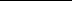 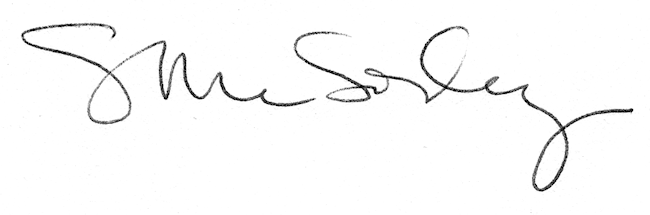 